Minutes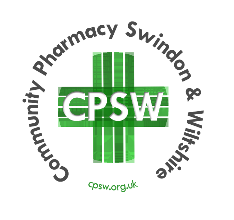 Thursday 21st October 2021 9:30amPresent:Chair: Chris ShieldsMembers: John Hughes; Aga Janowski; Robert Townsend; Naz Ameen; Catherine Atrill; Christian Davies; Tim Rendell; Graham Jones, Paddy Gompels, Alina MuresanEmployees: Fiona Castle; Sarah Cotton, Carolyn Beale, Kotryna Kaminskate Guests: Sian Retallick (PSNC rep), James Wood (PSNC), ApologiesLink for groupcard for Alison: https://groupcards.co.uk/AddMessageFromLink.aspx?EventCode=LP79aexT1TJWhRBmpI3x Messages can be added up until 7pm on Friday 22nd OctoberItemDetailAction byWelcome and apologies;Sian and Kotryna were welcomed and introductions sharedMembers confirmed no changes to Declarations of InterestReview of Minutes Minutes of the September meeting were accepted as a true recordProgress against the action log was updated leading to discussion onRecruitment and support for PCN Leads, highlighting that workload and locum availability/cost makes it difficult to release time even if NHS funding forthcomingConfirmation that CPSW Healthcare Ltd is now closedCareers information to schools has resulted in invitations to schools career fairsOfficer and Action reportsSocial Media – Kotryna Kaminskate educated the committee about what appeals to Instagram users; confirmed the aim of our site is to show community pharmacy as a part of everyday life for the target “younger” audience. She confirmed the importance of the visual aesthetic of the site. Some additional hashtags were suggested to link with community pharmacy organisations – Day Lewis are now following the site. Discussion about link to facebook page – FC and KK to discuss how to cross post to CPSW Facebook pageImplementation Manager – Carolyn Beale confirmed good uptake of the service locally and work undertaken to supportSupport Officer – Sarah Cotton described our progress with DMS and Prescribing Pharmacist engagementChief Officer – Fiona Castle confirmed work underway to progress CCG commissioning of prescribing pharmacist and PGD services to support Minor Illness consultations; discussed our engagement with CCG to support movement towards ICS commissioning of community pharmacy services and confirmed that she would be leaving the LPC at the end of the yearPSNC & National IssuesSeptember Conference report - notedRSG – James Wood updated on progress. Currently October Focus groups in session; proposal for vote will emerge with electronic vote in early 2022; some shift in thinking towards co-terminosity with ICS rather than number of contractors per LPC.Key action is to identify how LPC can support all contractors to engage with the process and understand the importance of the changes happening within the NHS and pharmacy representation.Suggested that Sian/James host a South West Regional webinarUpdate from Sian Retallick – delegated to James Wood to update on current negotiation/development status of Year 3 and Year 4. LPC input requested into ideas for PQS next yearMeeting November 10th (London) – to book Chris Shields to attend virtuallyPPE supply consultation – FC to respond to consultation stating that continued supply appropriateSchools careers engagementnoted positive reaction to information supplied to school careers officer. FC to host stand at Calne school 10th NovemberPressure on pharmaciesNoted that workforce shortages are causing problems. Agreed that we could not discuss appropriate maximum payments to locums due to competition regulations. Also noted that any locums colluding to raise rates should be reported to GPhCLPC organisation/management/staffing Jan22 onwardsAgreed that interim arrangements should be made to cover Chief Officer role until greater clarity on representation reviewExecutive committee to meet 11th November to discuss and create plan